Тел./факс: +7(84365) 73-5-05, e-mail: Chern.Vsg@tatar.ru              ПОСТАНОВЛЕНИЕ                                                       КАРАР            «02» ноября 2022 г.                                                          № 2О назначении схода граждан в населенных пунктах: Каймары, Шушары, Чернышевского сельского поселения Высокогорского муниципального района по вопросу введения      и использования средств самообложения гражданВ соответствии со ст. 25.1, 56 Федерального закона от 06 октября 2003года  № 131-ФЗ «Об общих принципах организации местного самоуправления в Российской Федерации», ст. 35 Закона Республики Татарстан от 28июля2004года № 45-ЗРТ                    «О местном самоуправлении в Республике Татарстан»,  статьи 22   Устава Чернышевского сельского поселения Высокогорского муниципального района Республики Татарстан    и решения № 196    от 21 октября 2019года «Об утверждении Положения о порядке подготовки и проведения схода граждан в населенных пунктах, входящих в состав Чернышевского сельского поселения Высокогорского муниципального района Республики Татарстан»,   глава муниципального образования Чернышевского сельского  поселения Высокогорского  муниципального района Республики Татарстан                                            ПОСТАНОВИЛ:          1. Назначить сход граждан по вопросу введения самообложения:      1.1 На 10 часов 00 минут 15 ноября 2022 года в населенном пункт Шушары Чернышевского сельского поселения Высокогорского муниципального района Республики Татарстан  по адресу: 422710, Республика Татарстан, Высокогорский район, д.Шушары, ул. Юбилейная, д.46 (у дома № 46) ;      1.2.  На 14 часов 00 минут 15 ноября 2022 года в населенном пункте Каймары Чернышевского сельского поселения Высокогорского муниципального района Республики Татарстан, у здании автосервиса по адресу: 420099, Республика Татарстан, Высокогорский район, с.Каймары, ул. Центральная, д.52 (у здании автосервиса)      2. Утвердить вопрос, выносимый на сход граждан:      2.1. В населенном пункте Шушары: «Согласны ли вы на введение самообложения в 2022 году в сумме 500 рублей с каждого совершеннолетнего жителя, зарегистрированного по месту жительства на территории   населенного пункта Шушары Чернышевского сельского  поселения Высокогорского муниципального района Республики Татарстан и направлением полученных средств на решение вопросов местного значения по выполнению следующих работ:Приобретение  щебня для ремонта  внутрипоселковых дорог  в д.Шушары;Благоустройство  родника в д.Шушары.                                 « ЗА»                                                      «ПРОТИВ».        2.2. В населенном пункте Каймары: «Согласны ли вы на введение самообложения в 2022 году в сумме 500 рублей с каждого совершеннолетнего жителя, зарегистрированного по месту жительства на территории населенного пункта Каймары Чернышевского сельского  поселения Высокогорского муниципального района Республики Татарстан и направлением полученных средств на решение вопросов местного значения по выполнению следующих работ:     Приобретение  щебня для ремонта  внутрипоселковых дорог  в с.Каймары;     Приобретение и установка светильников для уличного освещения в с.Каймары;     Благоустройство  родника в с.Каймары.                    « ЗА»                                                      «ПРОТИВ».     3. Обнародовать  настоящее решение путем размещения на информационных стендах и  официальном сайте поселения в течение 10 дней со дня принятия.     4. Настоящее постановление вступает в силу со дня его опубликования.Председатель СоветаГлава сельского поселения                                                                         О.А.МаланинГЛАВА ЧЕРНЫШЕВСКОГОСЕЛЬСКОГО ПОСЕЛЕНИЯВЫСОКОГОРСКОГОМУНИЦИПАЛЬНОГО РАЙОНАРЕСПУБЛИКИ ТАТАРСТАН422710, Республика Татарстан, Высокогорский район,,д.Чернышевка, ул. Клубная, 1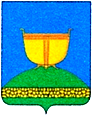 ТАТАРСТАН РЕСПУБЛИКАСЫБИЕКТАУМУНИЦИПАЛЬ РАЙОНЫ ЧЕРНЫШЕВКА АВЫЛ  ҖИРЛЕГЕ  БАШЛЫГЫ422710, Татарстан Республикасы, Биектау районы,Чернышевка авылы, Клуб ур.,1